2. osztályI. Hangulati előkészítés:1. Vivaldi: Négy évszak-szemkontaktusos játék2. Beszélgetés a zenéről- Milyen képek villantak be?3. Az ősz jellemzői - Növények, állatok, munkálatok4. Memóriafejlesztés Őszre jellemző szavak mondása úgy, hogy az előttük lévőjét is el kell ismételni.5. Figyelemfejlesztés - Őszi kép megfigyeltetése (IKT)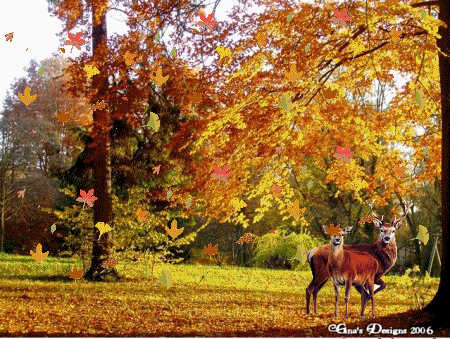 - Mire emlékszel? (Hány szarvas volt a képen? Merre nézett a testük? Milyen színű levelek hullottak a fáról? Hány fatörzs látszik a közelben?)II. Ismerkedés a verssel1. Csoportok alakítása, felelősök megválasztása2. Ismerkedés az újsággal - tartalomjegyzék olvasgatása3. A vers bemutatása4. Élmények meghallgatásaIII. Feladatadás a verssel kapcsolatban-feladatlapok kiosztása                                             Nem jön senki                                            (Fecske Csaba)Keress ellentétes képeket a versből!_____________________________________________________Írj a versből hangutánzó szavakat!______________________________________________________ Keressetek rímeket!cibálja - _____________avarra - _____________belepte - ____________ének - ______________ megzörrenti - _____________ Keressétek meg a hibásan leírt szavakat, húzzátok alá pirossal!zúg                      avarra                      királyaerdő                     hul                           homájdus                       hallik                       jönMásoljátok le hibátlanul a szavakat! Írjatok 1-1 mondatot velük!_______________________________________________________________________________________________________________________________________________________________________________________________________________________________________________________________________________________  Mondd más szóval! Tedd a szófogadóba a szavakat a magyarázatukkal együtt!szél cibálja  dúvad    beleveszve   homály  ösvényIV. A vers versszakainak sorbarendezéseV. Feladatmegoldások ellenőrzése VI. A feladatmegoldások felragasztása kartonra, őszi kép készítéseVII. Kreatív kép készítése falevelekbőlVIII. Tanórai munka értékelése egyénileg és csoportban